Экологическая акция "Зеленая елочка- живая  иголочка" Мы любим лес в любое время года, Мы слышим речек медленную речь…Всё это называется природа,Давайте же всегда её беречь!( М. Пляцковский.)           Приближается самый волшебный праздник Новый год и главным атрибутом праздника является живая елочка. Прекрасная семейная традиция- украшение елки, подарки под елкой, хороводы вокруг елочки. Но мало кто задумывается, что будет с елочкой, когда праздник закончится? Ее выкинут и все! Чтобы вырастить елочку нужно 10-15 лет. Если мы будем встречать Новый год с живыми елками, скоро их совсем не останется. Наши леса- это наша гордость. Лес- это легкие земли! Вырубка леса несет огромный ущерб природе и здоровью человека.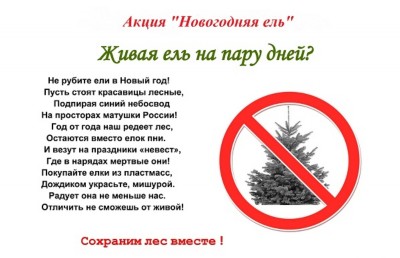 22 декабря,  в преддверии нового 2019 года, стартовала экологическая акция  "Зеленая елочка- живая иголочка"Цель акции ‒ привлечение внимания общественности, детей, подростков и их родителей к проблеме несанкционированной вырубки хвойных деревьев в предновогодний период, формирование экологической культуры населения, бережного отношения к природе родного края, развитие творческого потенциала детей. Ребята  подготовительной группы "Капитошка "  , члены семейного экологического клуба "Эколенок"   МБДОУ детского сада №4 "Сказка" перед Новым Годом вышли на улицы города и вручали его жителям листовки, рисунки, буклеты с призывом не вырубать живые деревья, а устанавливать дома искусственные елки. Организовали и провели мини-квест-акцию «Живи, ёлочка».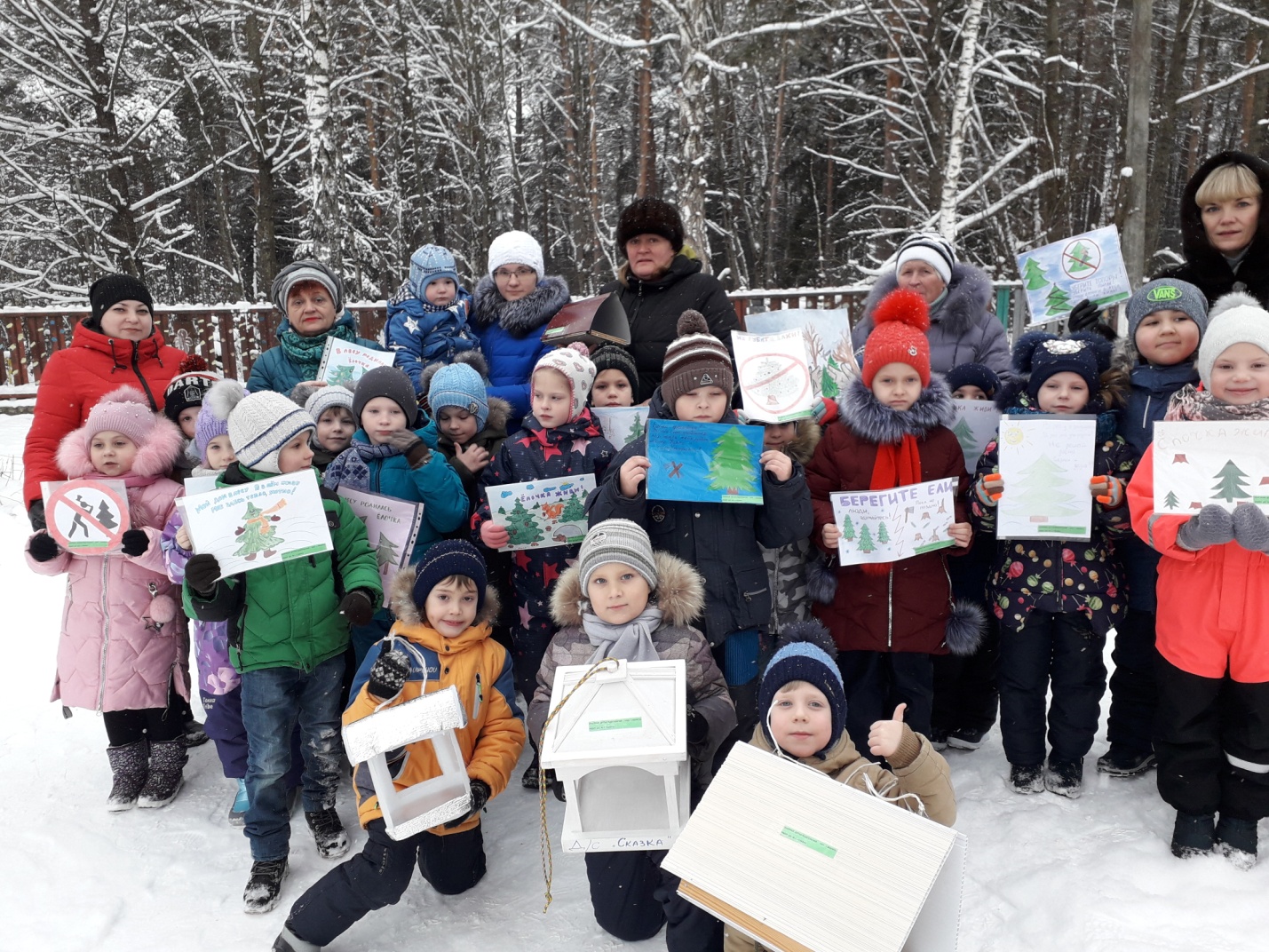  Кроме того, ребята задавали жителям города вопрос о том, какую елочку они планируют наряжать дома, в случае ответа – живое дерево, ребята дарили заранее заготовленные бумажные елочки красного цвета, и просили разместить их на живом дереве, как яркий сигнал, символизирующий необходимость сохранения лесов . При противоположном ответе жителям города вручались бумажные ЭКО-елочки зеленого цвета, в поддержку их выбора. Данная акция проводилась в нескольких местах города.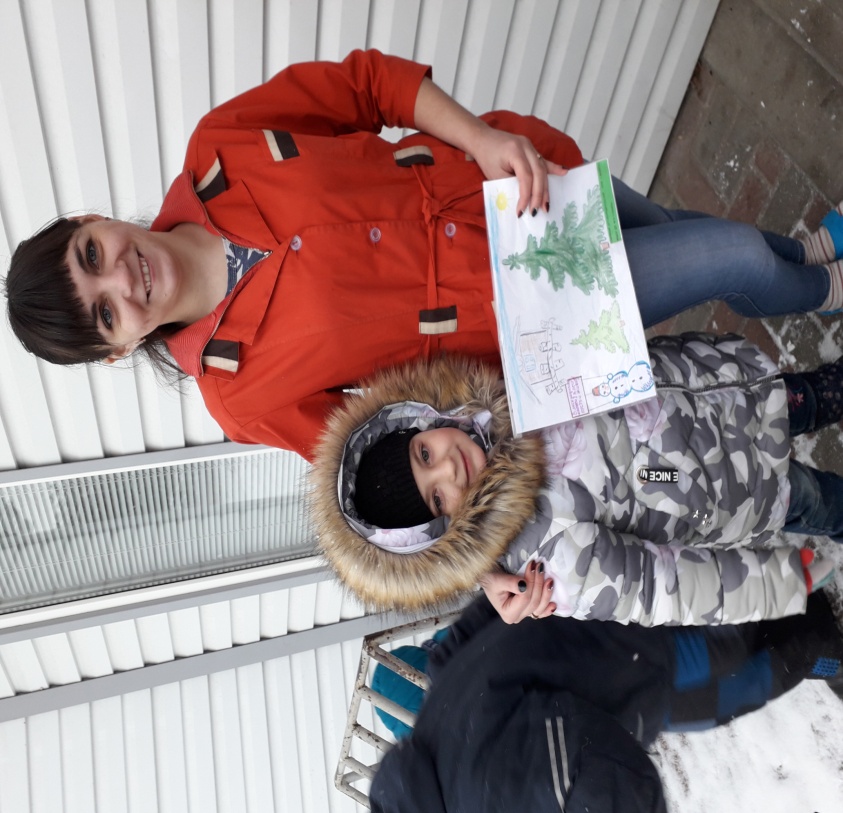 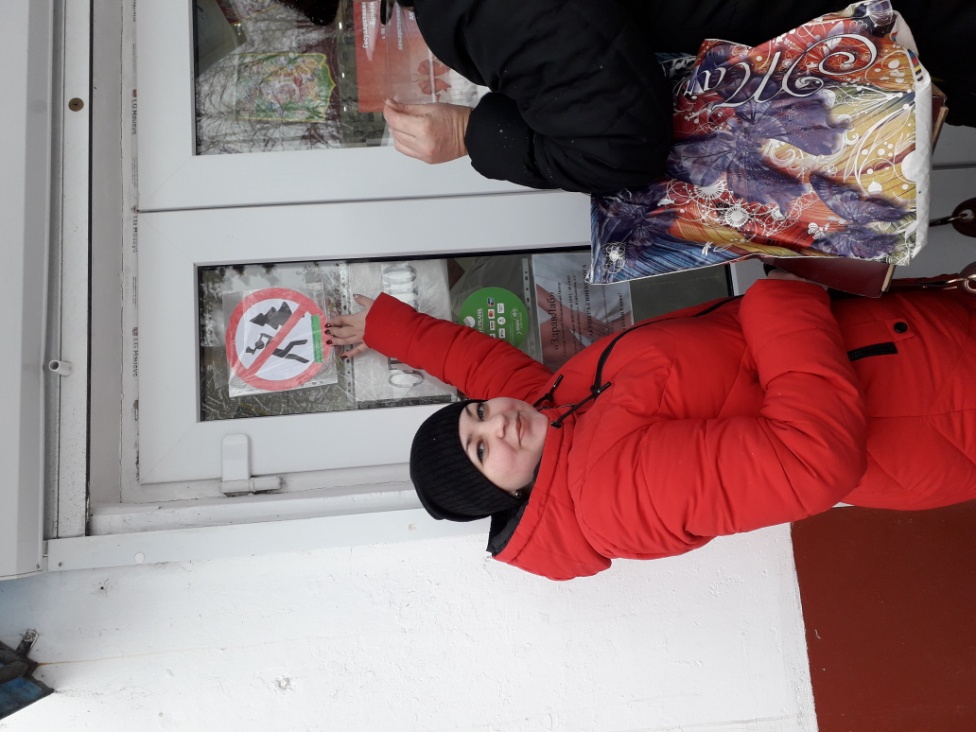 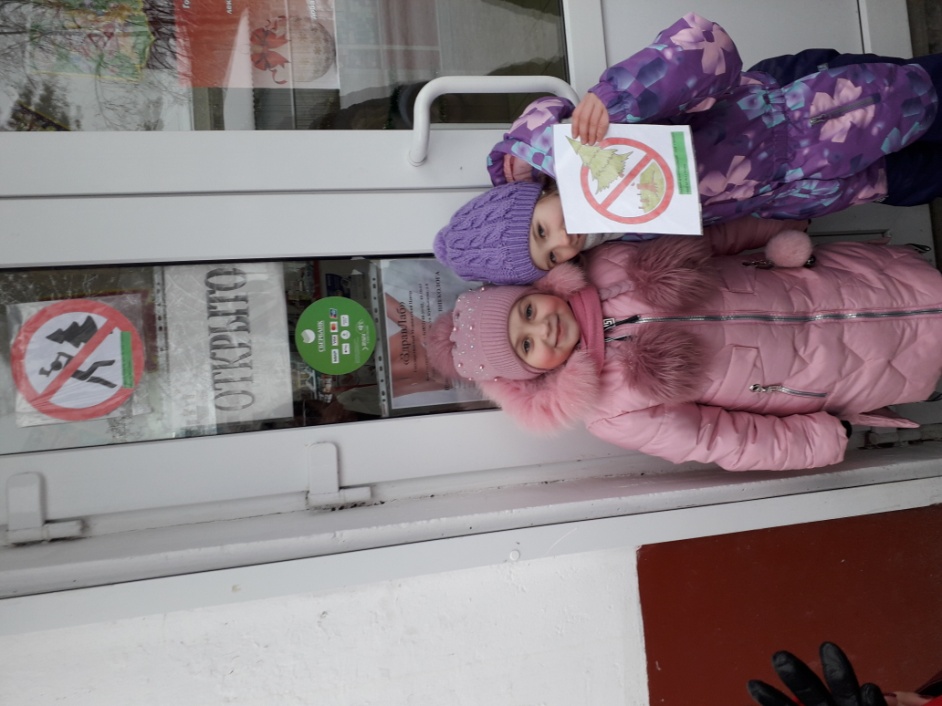 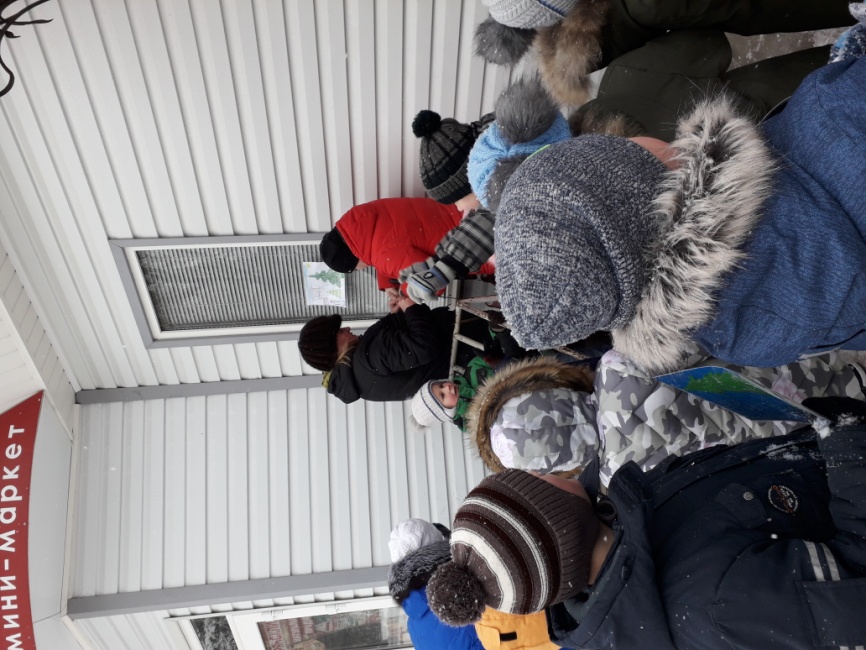 Руководитель  семейного  клуба "ЭКОЛЕНОК"   Бобкова О.В.